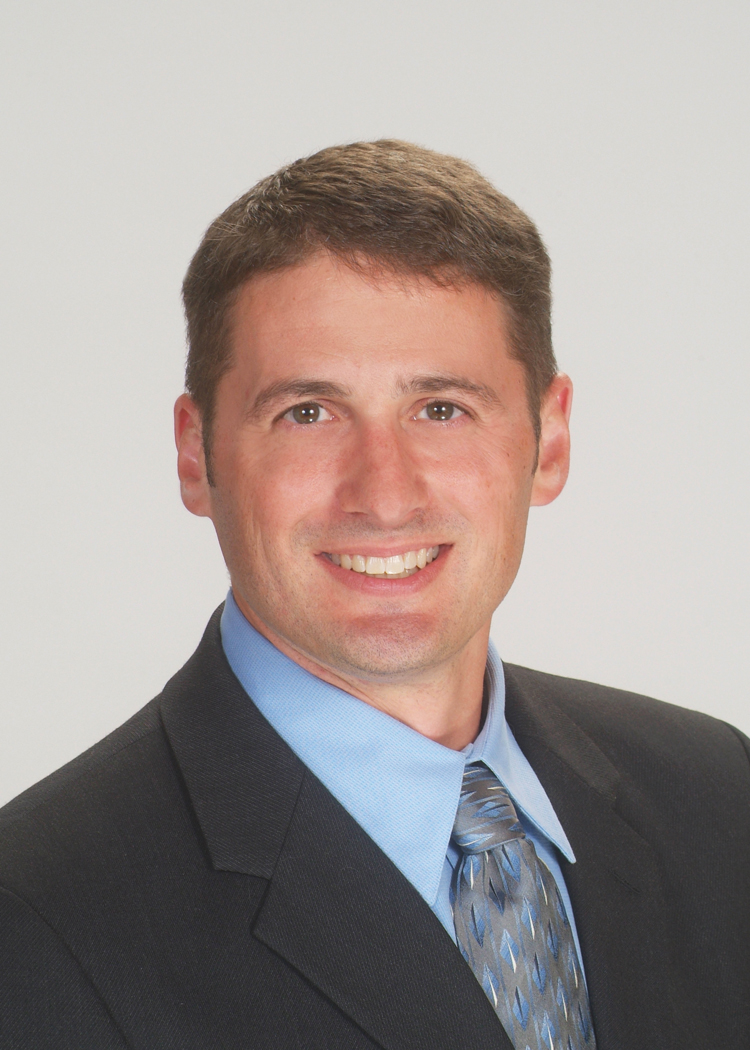 Office Location151 Windy Hill Ln.,Winchester, VA 22602Kevin A. Seward, PE | Project ManagerEmail: kseward@greenwayeng.comProfessional Profile:Mr. Kevin Seward is a professional civil engineer licensed in Virginia and Pennsylvania who has worked in the field since 1999.  He is knowledgeable in many aspects of residential and commercial development with experience in water system design, sanitary sewer system design, storm sewer system design, stormwater management facilities, best management practice facilities, erosion and sediment control plans, roadway design, and site grading.  He has prepared site and subdivision plans in the following areas of Virginia: Fairfax County, Frederick County, Loudoun County, Prince William County, Stafford County, Town of Leesburg, and City of Charlottesville.Education:1999 – Bachelor of Science: Civil Engineering – George Mason UniversityCertifications:2012 – Licensed Professional Engineer, Pennsylvania2004 – Licensed Professional Engineer, Virginia2004 – Designated Plan Examiner, Fairfax County, VirginiaAffiliations:200X – Engineers & Surveyors InstituteExperience:2009-Present – Project Manager, Greenway Engineering2005-2009 – Project Manager-Engineering, BC Consultants – Winchester, VA2002-2004 – Senior Project Engineer, BC Consultants – Fairfax, VA
1999-2001 – Project Engineer, BC Consultants – Fairfax, VA Projects:Chevy Chase Bank, a Division of Capital One: Town of Leesburg, City of Charlottesville, McLean, VirginiaProject manager and engineer for the design of multiple Chevy Chase Banks in Northern Virginia.  The design of the McLean Branch included an underground stormwater management vault, Filterra BMP facilities, and met stringent adequate outfall requirements.  Prepared the site plan for the McLean Branch to be LEED certified.  Worked closely with the Town of Leesburg and City of Charlottesville to develop a site plan to match the character and charm of the respective areas.Wakeland Manor: Frederick County, VirginiaProject manager and engineer for 285-acre site with 612 units consisting of single-family detached houses and townhouses.  Designed public water systems, sanitary sewer systems, VDOT roads, and storm sewer systems to service the 612-unit subdivision.  HEC-RAS Floodplain Modeling was used to analyze proposed box culverts located in a live stream bed.  Fairfax County – Storm Water Analysis: Fairfax County, VirginiaGeneral contract with Fairfax County to analyze existing storm water conditions throughout the County and make recommendations for improvements.  Some examples included analysis of existing historical culvert that had backwater that would flood existing basements and analysis of existing ponds to increase BMP efficiency.The Meadows at Shirely Plantation: Berkeley County, West VirginiaProject engineer for 187-acre subdivision with 639 single-family detached and attached units.  The water system included a Haestad water distribution model and proposed public water improvements along Route 11.  Other responsibilities were site grading, storm sewer system design, sanitary sewer system design, and erosion and sediment control plans. The Reserve at Garfield Park, Great Falls, VirginiaProject engineer for an upscale 55-acre subdivision with 87 single-family detached units.  Great effort went into preserving the mature woodland landscape with this development.  Creative grading and the use of multiple retaining walls helped save much of the natural woodland.  As project engineer, was responsible for horizontal and vertical road design, storm sewer design, and erosion and sediment control design for the site.  Also, prepared individual lot grading plans for the builder.  Stafford Lakes Village: Stafford County, VirginiaProject manager for a finished lot subdivision.  Prepared individual lot grading plans for the client, Centex Homes, to submit and receive approval from Stafford County.  Lots were graded to ensure overland relief and showed sanitary and water lateral connections to proposed units.Laurel Hill: Lorton, VirginiaProject engineer for 65-acre subdivision with 132-lot single-family detached units.  Responsibilities included the design of public water and sewer, site grading, roadways, storm sewer systems, and erosion and sediment controls for the site.  This was one phase of a multiphase subdivision that required coordination between many engineering firms during the design of the project to ensure each phase tied together in a cohesive manner.  The Meadows at Barnes Crossing: Prince William County, VirginiaProject engineer for an 89-acre subdivision with 168-lot single-family detached units.  Design responsibilities included site grading, public sanitary sewer system, storm sewer system, best management practices, and stormwater management.  Part of the sanitary sewer design was an off-site 36” sanitary sewer main trunk-line extension from the south through adjacent properties to the subject site and north to the adjacent property.